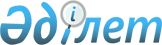 О некоторых вопросах лицензирования деятельности по осуществлению археологических и реставрационных работ памятников истории и культуры
					
			Утративший силу
			
			
		
					Постановление Правительства Республики Казахстан от 7 июля 2003 года N 662. Утратило силу постановлением Правительства Республики Казахстан от 14 июня 2007 года N 495 (вводится в действие с 9 августа 2007 года)



      


Сноска. Постановление Правительства РК от 7 июля 2003 г. N 662 утратило силу постановлением Правительства РК от 14 июня 2007 г. N 


 495 


 (вводится в действие с 9 августа 2007 года).



      Во исполнение 
 Закона 
 Республики Казахстан от 17 апреля 1995 года "О лицензировании" Правительство Республики Казахстан постановляет:




      1. Утвердить прилагаемые Квалификационные требования к лицензируемым видам деятельности по осуществлению археологических и реставрационных работ памятников истории и культуры.




      2. Внести в 
 постановление 
 Правительства Республики Казахстан от 29 декабря 1995 года N 1894 "О реализации постановления Президента Республики Казахстан от 17 апреля 1995 года N 2201" (САПП Республики Казахстан, 1995 г., N 41, ст. 515) следующее дополнение:



      перечень государственных органов (лицензиаров), уполномоченных выдавать лицензии на виды деятельности, подлежащие лицензированию, утвержденный указанным постановлением:



      дополнить строкой, порядковый номер 42, следующего содержания:



 



"42. Комитет культуры               деятельность по осуществлению



     Министерства культуры          археологических и реставра-



     информации и обществен-        ционных работ памятников



     ного согласия                  истории и культуры



     Республики Казахстан                                       ".




      3. Настоящее постановление вступает в силу со дня подписания.

      

Премьер-Министр




   Республики Казахстан


Утверждены               



постановлением Правительства      



Республики Казахстан          



от 7 июля 2003 года N 662      


Квалификационные требования




к лицензируемым видам деятельности по осуществлению




археологических и реставрационных работ памятников




истории и культуры


      Квалификационные требования распространяются на юридических лиц, претендующих на получение лицензии, и включают наличие:



      1) рекомендации полевого комитета Национальной академии наук Республики Казахстан Министерства образования и науки Республики Казахстан на право осуществления археологических работ памятников истории и культуры;



      2) научно-производственной (ремонтно-реставрационной) базы, специализированной научно-исследовательской лаборатории, оборудования;



      3) квалификационного состава научных руководителей, имеющих опыт практической работы по специальности не менее одного года (археология, история, архитектура);



      4) проектов по археологическим и реставрационным работам памятников истории и культуры;



      5) служб, обеспечивающих эксплуатацию и техническое обслуживание оборудования, приспособлений и оснастки. 

					© 2012. РГП на ПХВ «Институт законодательства и правовой информации Республики Казахстан» Министерства юстиции Республики Казахстан
				